                    CV                                                                                        დარეჯან 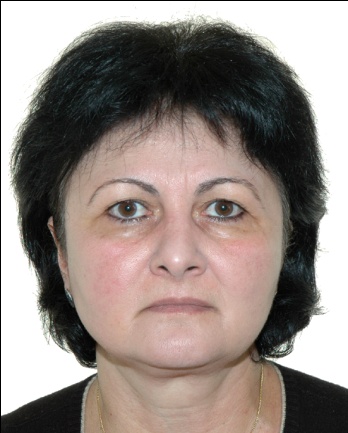 მარგალიტაშვილი დავით აღმაშენებლის მე-2 ჩიხი #3                                      თელავი, საქართველო                                                     სახლი( +995 350) 27 34 00                                                                                                          მობილური (+995) 577 677 384                                                                                                      ელ . ფოსტა darikoo@mail.ru   
                         სამსახურებრივი    გამოცდილება           2013წ.  მომენიჭა ბიოლოგიის დოქტორის  აკადემიური ხარისხი სადისერტაციო ნაშრომის დაცვისათვის: ,,საფერავის ჯიშის ყურძნის წიპწიდან გამოყოფილი ზეთის ბიოქიმიური კვლევა და მისი მოქმედება ცოცხალ ორგანიზმებზე’’.   2014 წლიდან ასისტენტ_პროფესორის აკადემიურ თანამდებობაზე თესაუ –ში.   2007 -2014წწ  საათობრივი ანაზრაურების წესით,მოწვეულ პედაგოგად თესაუ – ში.  2005-2007 წწ_ ასისტენტ_პროფესორის აკადემიურ თანამდებობაზე თესაუ –ში. 1997-2005 წწ_გეოგრაფია_ბიოლოგიის კათედრის მასწავლებლად თპი – ში.  1995 წლიდან დღემდე_თელავის V საჯარო სკოლის ქიმიის მასწავლებლად.  1991-1994 წწ_თელავის VII საჯარო სკოლის ბიოლოგიის მასწავლებლად.  1983-1991 წწ_ბუნებისმეტყველების კაბინეტის ლაბორანტად თპი – ში.   1981-1983 წწ_საათობრივი ანაზღაურების წესით მოწვეულ მასწავლებლად თპი – ში.  1980-1981 წწ_თელავის ფიქალ-მარმარილოს კომბინატის ლაბორანტად.განათლება:      იაკობ გოგებაშვილის სახელობის თელავის სახ. უნივერსიტეტი - ბიოლოგიის სადოქტორო პროგრამა.  2009 - 2013.   პოლიტექნიკური  ინსტიტუტი /თბილისი, საქართველო/ 1975 – 1980.   ქიმიური ტექნოლოგიის  ფაკულტეტი.გამოქვეყნებული  სტატიები და კონფერენციები  1.თეა მჭედლური, მარინა ნიკოლაიშვილი, დარეჯან მარგალიტაშვილი, მზია ღაღოლიშვილი.         საფერავის ჯიშის ყურძნის ჩენჩოდან და წიპწიდან გამოყოფილ   ზეთში შემავალი ვიტამინების გავლენა ცოცხალ ორგანიზმზე.	ინტელექტი-საერთაშორისო სამეცნიერო ჟურნალი- #3(38) გვ.21 www.intelecti.ge.2010	 2.მარინა ნიკოლაიშვილი, თეა მჭედლური, დარეჯან მარგალიტაშვილი, მზია ღაღოლიშვილი.	         საფერავის ჯიშის ყურძნის ზეთში შემავალი ცხიმოვანი მჟავები.	საერთაშორისო პერიოდული სამეცნიერო ჟურნალი -იტელექტი-#3(38) გვ.253.    მ. ნიკოლაიშვილი, თ.მჭედლური, დ. მარგალიტაშვილი, მ. ღაღოლიშვილი.	საფერავის ჯიშის ყურძნის ზეთის ანტიოქსიდანტური თვისებების შესწავლა ვირთაგვებზე.ექსპერიმენტული და კლინიკური მედიცინ ა. გამომცემელი უნივერსიტეტი "ინტერფარმი"#6(61) გვ.17 www.jecm.ge, www. interpharm.edu.ge.20114. მ. ნიკოლაიშვილი, თ. მჭედლური, დ. მარგალიტაშვილი, მ. ღაღოლიშვილი	ბიოლოგიურად აქტიური ნაერთის - ყურძნის ზეთის- გავლენა ამინომჟავებისა და ბიოგენური ამინების ცვლაზე ვირთაგვას სისხლში. 	ექსპერიმენტული და კლინიკური მედიცინა.  გამომცემელი უნივერსიტეტი "ინტერფარმი" #6(61)გვ.28 www.jecm.ge         www. interpharm.edu.ge  2010	 5. თ. მჭედლური, დ. მარგალიტაშვილი, მ. ნიკოლაიშვილი, გ. იორდანიშვილი, ნ. მინდიაშვილი, მ. ჭიჭაყუა.	       ქსელის სიხშირის მაგნიტური ველის ზემოქმედება აქტიური განრიდების რეაქციასა და ვირთაგვების თავის ტვინში ბიოგენური ამინებისა და ამინომჟავების განაწილებაზე მცენარეული კომპოზიტის მოქმედება.	საქართველოს ქიმიური ჟურნალი -გამომცემლობა "უნივერსალი" #4 გვ.116 www.universalinternet.ge.20116. მჭედლური, თ., ნიკოლაიშვილი, მ.,მარგალიტაშვილი, დ., ღაღოლიშვილი, მ., და ზურაბაშვილი, ზ.(2011).       წითელი ყურძნის წიპწის ზეთში შემავალი ფლავონოიდები და მათი გავლენა ადამიანის ორგანიზმზე.საერთაშორისო სამეცნიერო  ჟურნალი,  ინტელექტი. 2 (40):146-149.7. თესაუს პროფესორ მასწავლებელთა XV(71-ე ) კონფერენცია8. თანამედროვეობის ძირითადი ეკოლოგიური პრობლემები და კავკასია.I საერთაშორისო კონფერენცია.  2010 წ   4–6 ივლისი9. III International Scientific Conference on Innovation problems of modern Biolody. BAKI -2013  (7-8 May) 10. VI Всероссийская конференция с Международным участием.- НОВЫЕ ДОСТИЖЕНИЯ В ХИМИИ И ХИМИЧЕСКОЙ ТЕХНОЛОГИИ РАСТИТЕЬНОГО СЫРЬЯ . Барнаул. 2014 11. შავი ზღვის ბიომრავალფეროვნების შენარჩუნებისა და კონსერვაციის საგანმანათლებლო მნიშვნელობა. III საერთაშორისო სამეცნიერო კონფერენცია. ბათუმი, 2014. (17–19 ოქტომბერი)12.   Tea Mchedluri, Darejan Margalitashvili, Nugzar Aleksidze            Chemical Composition and Functional Role of Oil Extracted from Seeds of Saperavi Grape Variety ( Vitis vinifera L.) GEORGIAN NATIONAL ACADEMY OF SCIENCES. Buiietin, vol.8, no.1. Jenuary-February-March-April. 2014.  13. МЧЕДЛУРИ Т., МАРГАЛИТАШВИЛИ Д., ГАГОЛИШВИЛИ М., ХОХОБАШВИЛИ Т.                ВЛИЯНИЕ МАСЛА КОСТОЧЕК ВИНОГРАДА СОРТА ,,САПЕРАВИ’’ (VITIS VINIFERA L.) НА СОДЕРЖАНИЕ БИОГЕННЫХ АМИНОВ И АМИНОКИСЛОТ В КРОВИ КРЫС. M 78 Збірник наукових праць викладачів природничо-геогра- фічного факультету. Випуск 5. – Ніжин:, 2014. – 194. 14. Tea T.  Mchedluri ,Tinatin G. Khokhobashvili, Darejan A. Margalitashvili             Environmental Sustainability of the Lopota River in Eastern Georgia against the Background of the Growing Anthropogenic Load. European Researcher, 2014. Vol.(70) № 3-1.15.  სამეცნიერო კონფერენცია ,,ბიოლოგიის და მედიცინის აქტუალური საკითხები’’. თელავი, 2015. ( 23-24) ოქტომბერი.	16.	დარეჯან მარგალიტაშვილი, ნათელა ბაღათრიშვილი   ბიოქიმიური კვლევის მეთოდების გამოყენება ბიოლოგიის და ქიმიის სწავლებისას. IV საერთასორისო  სამეცნიერო კონფერენცია. თბილისი. 1-3 ოქტომბერი. 2016 .   17.  დარეჯან მარგალიტაშვილი     ,,საფერავის’’ჯიშის ყურძნის წიპწიდან გამოყოფილი ზეთის ბიოქიმიური კვლევა. მონოგრაფია. თბილისი: გამომცემლობა  შპს ,, ემ-პი- ჯი’’ ჯგუფი. 2016.18. დარეჯან მარგალიტაშვილი.   სამკურნალო  მალამო  ,,საფერავის’’ დამზადება.   დაიბეჭდა ილიაუნის ელექტრომულ ჟურნალში    ელექტრონული ვერსიით.იხ. ბმული   http://salis.iliauni.edu.ge/sabunebismetqhvelo-ganathlebis-kvlevithi-tsentris-pedagogtha-pirveli-konpherentsia/19. დარეჯან მარგალიტაშვილი, ნინო ჟონჟოლაძემიკროელემენტების გავლენა იოდდეფიციტური დაავადების ფორმირებაზე. IV საერთაშორისო სამეცნიერო კონფერენცია ,,კულტურათაშორისი დიალოგები’’ . თელავი. 2017.უნარები:	მშობლიური ენა - ქართული რუსული– თავისუფლად ინგლისური –საშუალოდ თავისუფლად ვფლობ შემდეგ კომპიუტერულ პროგრამებს: Microsoft Windows, MS Office,  Microsoft Office PowerPoint Presentation,  Internet Explorer და სხვა.                                                                                               